МУНИЦИПАЛЬНОЕ УЧРЕЖДЕНИЕ«УПРАВЛЕНИЕ ОБРАЗОВАНИЯ»ЭЛЬБРУССКОГО МУНИЦИПАЛЬНОГО РАЙОНАКАБАРДИНО-БАЛКАРСКОЙ РЕСПУБЛИКИ361624, Кабардино-Балкарская Республика, город Тырныауз, проспект Эльбрусский, №-39Тел.4-39-25, e-mail:obrelbrus@yandex.ru   ПРИКАЗ   04.03.2021 г. 	                          г.п. Тырныауз                                    № 36        Об итогах муниципального этапа Всероссийской спартакиады допризывной молодежи «АрМИ 2022» на кубок главы администрации Эльбрусского муниципального  района,    среди  военно-патриотических объединений учащихся общеобразовательных организаций Эльбрусского района, посвященный 77 – годовщине  Победы в Великой Отечественной Войне 1941-1945 гг._______________________________________________________________________	В муниципальном  этапе спартакиады допризывной молодежи«АрМИ - 2022» приняло участие  9  команд  учащихся общеобразовательных организаций Эльбрусского района.          Не приняли участие МОУ «Лицей№1 им. К.С. Отарова», МОУ «СОШ» с.п. Нейтрино, МОУ «СОШ» с.п. В. Баксан, МОУ «СОШ» с.п. Лашкукта.На основании результатов работы судейской коллегии ПРИКАЗЫВАЮ:Довести до сведения руководителей образовательных учреждений итоги районного конкурса.Общекомандные итоги.место – команда  МОУ «СОШ № 4 им. Т.М. Энеева» с.п. Кенделен;место – команда  МОУ «СОШ № 1 им. А.Ж. Доттуева» с.п. Кенделен                               МОУ «СОШ им. А.М. Ахматова» с.п. Былымместо – команда   МОУ «СОШ № 3» г.п. Тырныауз    2.      Объявить благодарность:-  учителям, подготовившим победителей и призеров  муниципального этапа Всероссийской спартакиады   «Ар-МИ 2022»:Гергокову А-А. З.– учителю ОБЖ  МОУ «СОШ  № 4 им. Т.М. Энеева» с.п. Кенделен;Соттаеву Р. К.– учителю ОБЖ  МОУ «СОШ № 1 им. А.Ж. Доттуева » с.п. Кенделен;Шаваеву И. Н. -  учителю ОБЖ  МОУ «СОШ им. А.М. Ахматова» с.п. Былым;   Суркову Р. А.– учителю ОБЖ МОУ «СОШ № 3» г.п. Тырныауз; -  учащимся МОУ «СОШ  № 4 им. Т.М. Энеева» с.п. Кенделен, МОУ «СОШ № 1 им. А.Ж. Доттуева » с.п. Кенделен, МОУ «СОШ им. А.М. Ахматова» с.п. Былым, МОУ «СОШ № 3» г.п. Тырныауз за волю к победе;-     заместителям по воспитательной работе:  МОУ «СОШ № 6 им. Героя Советского Союза В.Г. Кузнецова» г.п. Тырныауз  Будаевой Л.Т.,  МОУ «Гимназия № 5» г.п. Тырныауз  Кадниковой С.В., МОУ «СОШ № 1 им. А.Ж.Доттуева » с.п. Кенделен  Атмурзаевой М.М.  подготовившим концертные номера и  принявшим активное участие в торжественной линейке, посвященной 77-летию Победы в Великой Отечественной Войне 1941-1945 гг.;-        директору  МОУ «СОШ № 6 им. Героя Советского Союза В.Г. Кузнецова» г.п. Тырныауз   Картлыковой З.Т. за организацию мероприятия и персоналу школьной столовой  МОУ «СОШ № 6 им. Героя Советского Союза В.Г. Кузнецова» г.п. Тырныауз за организацию горячего питания участникам  спартакиады. -   всем участникам и организаторам  муниципального   этапа Всероссийских соревнований «Ар-МИ 2022» за активное участие.Начальник управления образования                                   Н.М. АтакуеваИсп.: Атмурзаева	МуниципальнэIуэхущIапIэКъэбэрдей-БалъкъэрРеспубликэми Эльбрус муниципальнэкуейм щIэныгъэмкIэ и управленэ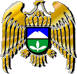 Муниципал учреждениеКъабарты-Малкъар РеспубликаныЭльбрус муниципал районну билимбериу управлениясы